                                                            Obec Horní Olešnice, Horní Olešnice čp. 2, 543 71 Hostinné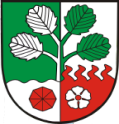 VOLBA PREZIDENTA ČESKÉ REPUBLIKYkonané ve dnech I. kolo 12. a 13. ledna 2018 II.kolo 26. a 27. ledna 2018Souhrnné výsledky hlasování za Obec Horní Olešnice (okrsky č. 1 a 2)                                                                                                                                                               1.kolo                                  2.koloPočet okrsků:                                                                                                                                               2                                           Počet osob, zapsaných do výpisu ze stálého a zvl. seznamu voličů celkem                                 265                                       Počet voličů, kterým byly vydány úřední obálky						       149                                        Počet odevzdaných úředních obálek							       149                                        Volební účast v %		                					                 56,23                                    Počet platných hlasů ve volebním okrsku celkem					      147                                          Počet platných hlasů v %		                				  	   98,66                                    Vyvěšeno na úřední desce vč. elektronické, umožňující dálkový přístup dne: 15.01.2018Bude sejmuto z úřední desky dne: 29.01.2018Rozpis výsledků hlasování za Obec Horní OlešniceRozpis výsledků hlasování za Obec Horní OlešniceRozpis výsledků hlasování za Obec Horní OlešniceRozpis výsledků hlasování za Obec Horní OlešniceRozpis výsledků hlasování za Obec Horní OlešniceRozpis výsledků hlasování za Obec Horní OlešniceRozpis výsledků hlasování za Obec Horní OlešniceRozpis výsledků hlasování za Obec Horní OlešniceRozpis výsledků hlasování za Obec Horní OlešniceRozpis výsledků hlasování za Obec Horní OlešniceRozpis výsledků hlasování za Obec Horní OlešniceRozpis výsledků hlasování za Obec Horní OlešniceRozpis výsledků hlasování za Obec Horní OlešniceRozpis výsledků hlasování za Obec Horní OlešniceRozpis výsledků hlasování za Obec Horní OlešniceRozpis výsledků hlasování za Obec Horní OlešniceKandidátKandidátNavrhujícístranaPolitickápříslušnostOkrsek č. 1Okrsek č. 1Okrsek č. 1Okrsek č. 1Okrsek č. 2Okrsek č. 2Okrsek č. 2Okrsek č. 2Celkem platné hlasyCelkem platné hlasyCelkem platné hlasyCelkem platné hlasyčíslopříjmení, jméno, titulyNavrhujícístranaPolitickápříslušnost1. kolo2. kolo% 1.kolo% 2.kolo1. kolo2.kolo% 1.kolo% 2.kolo1. kolo2.kolo% 1.kolo% 2.kolo1Topolánek Mirek Ing.SenátořiBEZPP1x1,04x0x0,00x1x0,68x2Horáček Michal Mgr. Ph.D.ObčanBEZPP16x16,66x9x17,64x25x17,00x3Fischer Pavel Mgr.SenátořiBEZPP7x7,29x3x5,88x10x6,80x4Hynek Jiří RNDr.PoslanciREAL0x0,00x0x0,00x0x0,00x5Hannig Petr Mgr.PoslanciRozumní1x1,04x0x0,00x1x0,68x6Kulhánek Vratislav Ing. Dr. h. c.PoslanciODA2x2,08x0x0,00x2x1,36x7Zeman Miloš Ing.ObčanSPO32033,330,0021041,170,0053036,050,008Hilšer Marek MUDr. Bc. Ph.D.SenátořiBEZPP10x10,41x4x7,84x14x9,52x9Drahoš Jiří prof.Ing.DrSc.,dr. h. c.ObčanBEZPP27028,120,0014027,450,0041027,890,00